UNIVERSIDAD NACIONAL JOSÉ FAUSTINO SÁNCHEZ CARRIÓN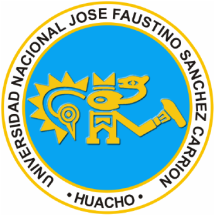 Facultad de Ingenieria Agrarias, Industrias Alimentarias y AmbientalesEscuela Académico Profesional de  Industrias AlimentariasSÍLABO ASIGNATURA: NUTRICIONDATOS GENERALESCódigo de la Asignatura		: 453Escuela Académico Profesional	: Industrias AlimentariasDepartamento Académico		: Industrias AlimentariasCiclo					:   VIIICréditos				:  3Plan de Estudios			:  VCondición                                    	: ObligatorioHoras Semanales			:                Pre-requisito			            : Tecnología de alimentos I	Semestre Académico			: 2016-IIDocente				: Miranda Cabrera Danton		Colegiatura				              : 90013Correo Electrónico			            : djmcpe@yahoo.comSUMILLA Análisis proximal: Humedad, proteína cruda, extracto etéreo, métodos biológicos deevaluación de proteínas: PER, NPU, Score proteico. Metabolismo de carbohidratos: requerimiento, fibra cruda. Metabolismo de lípidos: requerimientos, oxidación. Elementos inorgánicos, nutrientes y su metabolismo. Vitaminas: función y requerimientos.  Formulación y evaluación de dietas balanceadas. Formulación y evaluación de alimentos enriquecidos.III. 	METODOLOGIA DE ENSEÑANZA3.1 Objetivos Seleccionar en forma adecuada sus alimentosEvaluar la calidad nutricional de los alimentosEvaluar el estado nutricional del individuoAplicar el tratamiento tecnológico adecuado a los alimentos para  evitar el deterioro de sus     principios nutricionales.3.2 Estrategias MetodológicasTeoríaa) Deductivo-inductivo, , diálogo.		b) dinâmica grupal -. Investigativo 		c) , expositivo e interrogativo	Practicas	a) experimentación y análisis	b) Investigación bibliográfica	c) Informes3.3. Medios y Materiales de enseñanzaMedios Auxiliares: Pizarra, plumones para pizarra acrílica, tizas, papel, motas, proyector de transparencias, data.Materiales Didácticos: Láminas de transparencia, papelógrafos, materiales y reactivos De laboratorio,  libros y resúmenes de joumal.IV. 	CONTENIDO TEMÁTICO Y CRONOGRAMA               UNIDAD IUNIDAD IIEVALUACION PARCIAL   Teoría y  Práctica  (SEMANA 8)UNIDAD IIIUNIDAD IVEVALUACION . Temas de Seminario:Alimentación y nutrición en  la gestación y lactancia. Necesidades nutricionales*Evaluación del estado nutricional de un individuo.  Antropometría. Pruebas bioquímicas y encuestas alimentarias.Alimentación y nutrición en la primera infancia ( ablactancia, sustitutos de leche materna, adición de alimentos sólidos).Alimentación y nutrición del niño y adolescente.Alimentación y nutrición geriátrica ( Cambios fisiológicos , características de su alimentación) .Malnutrición y desarrollo (Efecto de la mal nutrición protéicoenergético , tratamiento dietético).*Efecto  de la Tecnología sobre las sustancias nutritivas  en grupos de productos(Lácteos, derivados cárnicos, frutas y Hortalizas, etc.).*Fortificación, suplementación y enriquecimiento de grupos de alimentos.      V. 	METODOLOGÍA DE EVALUACIÓN5.1.- Sistema de Calificación Escala Vigesimal: Nota Aprobatoria:  20 	 Nota Desaprobatoria:  10    5.2.- Sistemas de Evaluacióna)  Evaluación Escrita	Son pruebas escritas desarrolladas en clases se aplican según Cronograma de la Universidad, abarcará todas las Unidades desarrolladasb) Trabajos son de naturaleza colaborativa, sobre los temas mas importantes de la asignatura y su relación con el desarrollo del área profesional, se orienta a  estimular el trabajo de alumnos y docentes a través de actividades recreativas mediante el uso interactivo de Correo Electrónico, CD-ROM,  Internet, estableciendo redes sociales colaborativas en clases. c) Intervenciones oralesTodos los sistemas de evaluación tiene ponderaciones porcentuales en el cálculo de Promocional del curso, según Reglamento Académico    5.3.- Requisitos de Aprobacióna) Rendir los pasos o exámenes en las fechas programadas, según Reglamento Académicob) Asistencia no menor al 70% de las actividades del curso, en caso contrario se declara al alumno deshabilitado.c)   se obtiene con la  siguiente fórmula:               NP= ( P1+P2) /2P = (promedio paso oral + promedio de prácticas + promedio de pasos escritos)/3El estudiante que no haya rendido alguna  evaluación parcial programada será calificada con nota cero.5.4.- Los alumnos con Nota Desaprobada tendrán derecho a rendir un examen sustitutorio, según Reglamento Académico siempre que su nota sea 07, el promedio máximo será de 12INSTRUMENTOS E INDICADORESVI. BIBLIOGRAFÍA    BÁSICA 1. BEAL, V. 1983 . Nutrición en el ciclo de vida . Editorial Limusa. 1era edición 2. BELLO, J. 2000. Ciencia Bromatológica – Principios Generales de los Alimentos.Editorial Díaz de Santos, S.A. España. 3. BENDER, D. 1997. Introducción a  y el metabolismo. Editorial Acribia.Zaragoza.4. CAMERON, M. y HOFVANDER, Y. 1991. Manual on Feeding Infants and Young   Children.Oxford Medical Publications.Terceraedición.Oxford University Press.New York. USA. 5. CARRERA, J. 1997. Crecimiento Fetal. Normal y Patológico. Masson, S.A. España. 6. FAO. 1981. Contenido en Aminoácidos de los alimentos y Datos Biológicos sobre las   Proteínas Servicio de Ciencia y Política de la Alimentación. Dirección de Nutrición.      FAO. Roma. Italia. 7.FOX, B. y CAMERON, A. 1999. Ciencia de los alimentos, nutrición y salud. Noriega Editores. México.  8. INTERNATIONAL LIFE SCIENCE INSTITUTE. 1991. Conocimientos Actuales sobre Nutrición. Sexta edición. Organización Panamericana de  D.C. USA. 9.MAHAN, K. y ARLIN, M. 1995. Krause. Nutrición y  Dietoterapia. Octava edición. Editorial Interamericana-McGraw-Hill. México. 10. MINISTERIO DE SALUD. 1993.  de Alimentos de mayor consumo en el Perú. Sexta edición. Instituto Nacional de Nutrición. Banco Central de Reserva. Lima. Perú.  COMPLEMENTARIA	 1. MORENO, R. 2000. Nutrición y Dietética para tecnólogos de alimentos. Díaz de Santos.España. 2. MUÑOZ, A. 1990. Alimentación y Nutrición. EdiAgraria. UNALM.     Perú.  3. NELSON, J.; MOXNESS, K.; JENSEN, M. y GASTINEAU, C. 1996. Dietética y     Nutrición. Manual de Mosby/Doyma Libros. España. 4. PAREDES, C. 1993. Nutrición. CONCYTEC. Lima.Ing. Danton Miranda Cabrera                         Agosto  del 2016OBJETIVOSCONTENIDO ANALITICOPRACTICASEMANA-  Conocer y diferenciar los diferentes conceptos utilizados en el campo de la nutrición- Los alimentos. Alimentos ricos en carbohidratos, lípidos y proteínas. Alimentación y Nutrición- Factores condicionantes de la nutrición. Alimentación y Salud        1- Relacionar la nutrición con otras ciencias. Manejar las tablas de composición de alimentos - Conocer propiedades de alimentos funcionales- Factores determinantes de los hábitos alimentarios- Alimentos funcionales. Concepto y propiedades.Práctica 1:Determinación de los términos más usados en la evaluación de dietas.       2- Capacitar al estudiante la comprensión de energía , su relación con el hombre y el aporte de energía de los alimentos - Metabolismo energético. Energía y calor. Determinación  de las calorías de los alimentos. Medición del consumo energético. Metabolismo basal.Práctica 2:Evaluación Preliminar de una dieta.       3- Conocer la distribución y las funciones que cumple el agua en el organismo- Digestión, absorción y metabolismo de los nutrientes alimentarios.Práctica 3: Criterios para el manejo de tablas de composición de alimentos       4OBJETIVOSCONTENIDO ANALITICOPRACTICASEMANAIdentificar a los carbohidratos en los alimentos y comprender las funciones que cumple en el organismo- El agua . Importancia del agua en la alimentación humana. Componente líquido y electrolitos. Equilibrio hídrico . Desbalance electrolítico.Práctica 4: Determinación y cuantificación del contenido  de agua  del menú de un día          5Capacitar al estudiante a distinguir las grasas que son beneficiosas para el hombre , sus funciones y calcular sus requerimientos.Carbohidratos.  Valor nutricional y energético. Metabolismo y requerimientos. FibraPráctica 5: Determinación y distribución de agua corporal en el hombre           6Capacitar al estudiante para que señale la función  de las proteínas y sus requerimientos  Las grasas en la nutrición humana. Valor nutricional y energético. Metabolismo y requerimientos. Ácidos grasos esenciales. Colesterol.Práctica 6: Ingesta total de nutrientes y calculo del consumo energético y del gasto energético          7OBJETIVOSCONTENIDO ANALITICOPRACTICASEMANA- Explicar la importancia de las vitaminas y mi perales  en la nutrición humana.- Explicar sus funciones y los síntomas de las deficienciasLas proteínas en la nutrición humana. Metabolismo y requerimientos .Práctica 6        8 y 9- Señalar  los factores anti nutricionales más importantes  en los alimentos y su papel en la absorción de nutrientesValor nutricional y energético. Aminoácidos esenciales.Práctica 8: Formulación  de mezclas alimenticias.          10- Conocer y aplicar los principales métodos para evaluar nutricionalmente a los alimentos.Métodos de evaluación nutricional de los alimentos. Análisis químicoproximal . Score proteico aminoàcidico.Pruebasbiológicas . Ensayos en vivo: PER, NPU. Ensayos in Vitro. Concepto de biodisponibilidad.Práctica 7: Pruebas  Biológicas        11 OBJETIVOSCONTENIDO ANALITICOPRACTICASEMANAConocer los efectos tecnológicos sobre la calidad nutricional de los alimentos Importancia de las vitaminas y minerales en la nutrición humana. Vitaminas hidrosolubles y liposolubles. Elementos Inorgánicos (Minerales y elementos trazas)Práctica 9: Formulación de dietas.          12Entender como se puede evaluar nutricionalmente a un individuo Factores antinutricionales en los alimentos. Su influencia sobre la absorción de nutrientes.Seminario 1    13    y 14 Participar al alumno del curso  para su desarrollo personal y profesional    Seminario 2Seminario 3     15Participar al alumno del curso  para su desarrollo personal y profesional   Seminario 4Seminario 5     16SISTEMA DE EVALUACIONINSTRUMENTOSINDICADORESPUNTAJEPromedio de Pasos EscritosCuestionarioPruebas Escritas00 1 20Promedio de Informes de LaboratorioGuías de prácticaInformes 20Promedio de Intervenciones orales Guía de observaciónParticipación , actitudes 00 a 20Trabajo GrupalAnálisis de ProductosProyectos o Trabajos 20